NÁVŠTĚVNÍ ŘÁD PŘÍRODNÍHO KOUPALIŠTĚ JEMNICE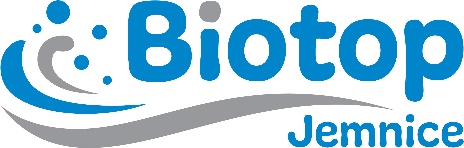 Vstup do areálu přírodního koupaliště je dovolen pouze s platnou vstupenkou nebo vstupenkou umožňující více vstupů do areálu (permanentkou), kterou vydává pokladna přírodního koupaliště, popř. jiné prodejní místo.Všichni návštěvníci jsou povinni na požádání správce prokázat se platnou vstupenkou. Kdo nebude schopen předložit platnou vstupenku, poruší smlouvu danou podmínkami, které jsou uvedeny v tomto provozním řádu, bude povinen zaplatit smluvní pokutu ve výši 100,- Kč. Pokuta je splatná v hotovosti v pokladně přírodního koupaliště. Vstupenka je opatřena čárovým kódem, který slouží každému návštěvníkovi pro otevření vstupního terminálu. Obdobně vstupenka funguje také pro výstup z areálu.  Do areálu přírodního koupaliště není dovolen přístup osobám postiženým horečkou, zánětem očních spojivek, nakažlivými chorobami, kožními parazity nebo vyrážkami, dále bacilonosičům střevních chorob, osobám nacházejícím se v karanténě pro výskyt infekce v kolektivu, členům rodin nebo příslušníkům domácnosti, v nichž se vyskytuje (vyskytla) nakažlivá choroba a kde nemocný není od ostatních izolován, dále osobám zahmyzeným, opilým a pod vlivem omamných látek.Z areálu bude bez nároku na vrácení vstupného vykázán návštěvník, který přes napomenutí pověřeného pracovníka provozovatele nedodrží ustanovení tohoto provozního řádu nebo neuposlechne pokynů odpovědných pracovníků. Neopustí-li návštěvník v takových případech areál dobrovolně, je tento pracovník povinen rušitele pořádku vyvést, popř. požádat o zákrok Policii ČR. V areálu přírodního koupaliště je zakázáno: pohybovat se bez platné vstupenkychovat se způsobem, který ohrožuje osobní bezpečnost a pořádek nebo hlukem rušit klidvolat o pomoc bez vážné příčinyneoprávněně používat záchranných zařízení a předmětů první pomocivzájemně se potápět, srážet a vhazovat do vody druhé osoby, pobíhat po ochozech bazénu, skákat do bazénu mimo místa k tomu určenáznečišťovat vodu v prostoru pro koupání i ostatní prostory (a to např. pliváním, odhazováním odpadků, používáním mýdla mimo prostory k tomu určené a jinými způsoby), vnášet jídlo do vodní plochy koupalištěkoupat batolata bez koupacích plenkových kalhotekpohybovat se v prostoru dvou čistících lagunkouřit v celém areálu přírodního koupaliště mimo místa k tomu vyhrazená, vcházet do oddělení nebo míst určených pro osoby druhého pohlaví, volně odkládat skleněné nebo jiné předměty ohrožující bezpečnost návštěvníkůvylepovat, znečišťovat či popisovat prostory areálu přírodního koupaliště a zdržovat se v nich mimo provozní dobubrát do areálu psy nebo jiná zvířata, přinášet hořlaviny, chemikálie či jiné nebezpečné látky, používat vařiče a otevřený oheňhrát s tvrdými míči kopanou, házenou aj. mimo vyhrazených prostor,pohybovat se po areálu na kole (kola lze umístit do stojanu u vstupního turniketu), kolečkových bruslích, skateboardu apod.Pokyny pro návštěvníky:Koupání v přírodním koupališti je na vlastní nebezpečí! Provozovatel vykonává dozor vodních ploch v jasně vymezeném prostoru (viz. Technická norma vodního hospodářství TNV 940920-1, Bezpečnost bazénů, koupališť a aquaparků – část 1: Personální zajištění bezpečnosti návštěvníků z roku 9/2015) -  a to od pozvolného šikmého vstupu do bazénu, ke žlutým bójkám – vyznačeno informačními tabulemi.Návštěvníci, kteří neumějí plavat nebo plavou nedokonale, se mohou koupat jen v mělčích zónách vyhrazených pro neplavce. V zájmu vlastní bezpečnosti musí každý návštěvník uposlechnout pokynů pověřených osob provozovatele areálu přírodního koupaliště.Pro děti do 5 let je určeno dětské brouzdaliště, které je situováno v západní části bazénu. Starším dětem a dospělým osobám je koupání v brouzdališti zakázáno. Návštěvníci jsou povinni dodržovat osobní čistotu a čistotu všech míst a zařízení přírodního koupaliště.Návštěvníci se musí ve vlastním zájmu pohybovat v prostorách přírodního koupaliště tak, aby se vyvarovali případnému úrazu. Provozovatel nenese odpovědnost za škody, poranění a úrazy, které si způsobil návštěvník sám vlastní neopatrností nebo nedodržováním tohoto provozního řádu.  Provozovatel nenese odpovědnost za volně odložené a nehlídané osobní předměty a cennosti. Návštěvníci mohou využít uzamykatelné skříňky v úschovně. Za jejich obsah provozovatel nenese odpovědnost.Návštěvníci jsou povinni zacházet šetrně se zařízením přírodního koupaliště a uhradit případné škody nebo ztráty na zařízení vzniklé jejich zaviněním. Jsou povinni dbát na vlastní bezpečnost a na bezpečnost ostatních koupajících. Každý návštěvník přírodního koupaliště musí mít slušný a čistý koupací oděv a svým chováním nesmí porušovat zásady mravnosti a slušnosti.Návštěvníci musí dodržovat stanovenou provozní dobu út-pá – 10:00-20:00, po – 13:00-20:00. Vstupenky se prodávají nejpozději 30 min. před ukončením provozní doby, tj. do 19.30 hod. Poté již nebudou návštěvníci do areálu vpuštěni. Vypůjčené sportovní náčiní a pomůcky jsou návštěvníci povinni vrátit do konce provozní doby.Pobývat v areálu přírodního koupaliště a používat jeho zařízení mimo výše uvedenou dobu není dovoleno. Připomínky či stížnosti týkající se provozu nebo dozoru přírodního koupaliště mohou návštěvníci zapsat do Knihy přání a stížností, která je uložena v kanceláři provozní budovy (pokladna). Se svými stížnostmi, oznámeními nebo podněty se mohou též obracet přímo na vlastníka, tj. město Jemnici. Odpočinkové plochy pro návštěvníky jsou na travnatém povrchu v okolí bazénu, mimo prostor biologické části. Celý areál je oplocen. Jediný vstup do areálu je vstupní branou u pokladny přes vstupní turniket.Za provozovatele:Mgr. Zuzana Vyskočilovájednatelka společnosti